Областное государственное казенное  общеобразовательное  учреждение   «Ивановская   коррекционная     школа    № 1»__________________________________________________________________Адрес: 153022 г. Иваново,   ул. 4-я  Первомайская, д. 5/1, тел./факс 38-54-46 ivkorrschol1@mail.ruПРИКАЗ28.08.2019               №  54-ОДОб организации Консультативного центра В рамках реализации в ОГКОУ «Ивановская коррекционная школа № 1» мероприятий, направленных на поддержку образования детей с ограниченными возможностями здоровья, реализуемых в рамках федерального проекта «Современная школа» национального проекта «Образование»приказываю:1. Открыть на базе  ОГКОУ «Ивановская коррекционная школа № 1» Консультативный центр по оказанию консультативно-методической помощи педагогическим работникам общеобразовательных и коррекционных организаций по актуальным вопросам коррекционной педагогики, по созданию условий в образовательном учреждении для обучения, воспитания и социальной адаптации обучающихся с  умственной отсталостью (интеллектуальными нарушениями)  с 1 сентября 2019 года на базе  ОГКОУ «Ивановская коррекционная школа № 1».2. Назначить координатором деятельности заместителя директора УВР Малахову Н.Н.3. Утвердить состав специалистов:- заместитель директора УВР Морозова И.Е.;- председатель МО общеобразовательного цикла Репьева И.С.;- председатель МО начальных классов Овчинникова И.А.;- председатель МО трудового обучения Морозова Н.Н.;- председатель МО классов с ТМНР Малютина Н.Н.;- педагог-психолог Лапшина С.А.;- учитель-логопед Антипова Н.В.;- учитель-дефектолог Морозова О.О.4. Утвердить положение о Консультативном центре (Приложение 1).5. Утвердить план работы Консультативного центра на 2019-2020 учебный год (Приложение 2).6. Контроль за исполнением настоящего приказа оставляю за собой.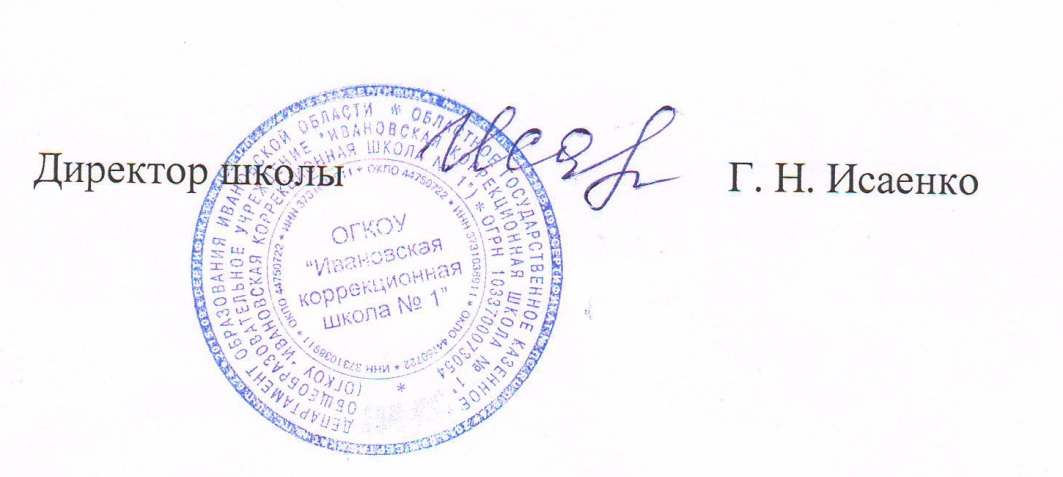 